CC-Link协会入会申请表 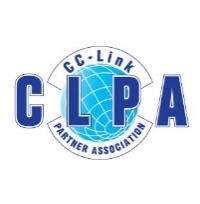   <关于个人信息的管理>协会承诺妥善管理此表中填写的贵会员公司及个人信息，仅使用于有助于贵公司的场合，如本协会主办的推广活动、介绍宣传贵公司的兼容产品·服务等。2.在上文所述使用目的和使用场合中，贵公司的个人信息可能会提供给与贵公司业务相关的公司·团体。  请在同意上述个人信息管理内容后，填写以下内容。  以下表格适用于CC-Link协会的入会申请。  请在填写后发邮件至support@cn.cc-link.org。收到申请书后，我们会审查并进行相应工作，颁发必要的证书文件。无特殊情况，申请当月受理，次月有效。本协会网站https://www.cc-link.org 中国支部网站https://www.cc-linkchina.org.cn设有会员登陆专用页面，可在入会后使用协会提供的会员ID及PW登陆。公司代表签名   ________________________                  公司章	 请在认可接受CC-Link协会会员规章内容后，提交下述协会入会申请，英语是必填项。                                                                  填写日期：       年       月      日 请在认可接受CC-Link协会会员规章内容后，提交下述协会入会申请，英语是必填项。                                                                  填写日期：       年       月      日 请在认可接受CC-Link协会会员规章内容后，提交下述协会入会申请，英语是必填项。                                                                  填写日期：       年       月      日企业名称中文名称企业名称Company Name企业地址中文地址企业地址Company Address公司网址公司网址http  ：//企业代表（部门经理以上级别）Representative职位/姓名企业代表（部门经理以上级别）RepresentativeTitle/Name联络窗口Primary Contact部门/姓名联络窗口Primary ContactDepartment/Name联络窗口Primary Contact电话 Tel联络窗口Primary Contact电子邮件E-mail联络窗口Primary Contact地址 Address和上述企业地址不同时请填写。申请会员的种类Membership申请会员的种类Membership理事会员 Board Member    □  执行会员 Executive Member常规会员 Regular Member  □  注册会员 Registered Member申请会员的种类Membership申请会员的种类Membership理事会员 Board Member    □  执行会员 Executive Member常规会员 Regular Member  □  注册会员 Registered Member在CLPA官网、出版物刊登贵公司信息Include my Company Informationin CLPA Published Listings在CLPA官网、出版物刊登贵公司信息Include my Company Informationin CLPA Published Listings1.希望    □ 2.不希望（在完成兼容产品开发、通过一致性测试后，此项会自动变更为1， 若有不便之处，请与协会联系协商）申请入会原因申请入会原因Reason for joining CLPAReason for joining CLPA备注Comment备注Comment